ส่วนราชการ กรมส่งเสริมการปกครองท้องถิ่น (กองสิ่งแวดล้อมท้องถิ่น) โทร. 0 ๒๒๔๑ ๙๐๐๐ ต่อ 2113 ที่ มท ๐๘20.3/ว				วันที่       มิถุนายน 2566เรื่อง	การจัดกิจกรรมสร้างความตระหนักรู้ในการฟื้นฟูและอนุรักษ์ทรัพยากรดิน เนื่องในโอกาสครบรอบ 1 ปี
	การประกาศเจตนารมณ์ขับเคลื่อนประเทศไทยที่ยั่งยืนเรียน  ท้องถิ่นจังหวัด ทุกจังหวัดด้วยกระทรวงมหาดไทยได้ประกาศเจตนารมณ์การขับเคลื่อนประเทศไทยที่ยั่งยืนร่วมกับ
องค์การสหประชาชาติ (UN) เมื่อวันที่ 6 มิถุนายน 2565 ประกอบกับทุกจังหวัดได้ประกาศเจตนารมณ์เพื่อสร้าง
ความตระหนักรู้ในการฟื้นฟูและอนุรักษ์ทรัพยากรดิน ภายใต้แนวคิด “อาหารก่อกำเนิดเกิดจากดิน”.(Soils,.where.food.begins) เนื่องในโอกาสวันดินโลก ซึ่งตรงกับวันที่ 5 ธันวาคม ของทุกปี กระทรวงมหาดไทย
ได้กำหนดให้เดือนมิถุนายน – กรกฎาคม 2566 เป็นเดือนแห่งการสร้างความตระหนักรู้ในการบำรุง รักษาดิน (Awareness.month) เพื่อแสดงออกถึงเจตนารมณ์ในการฟื้นฟูและอนุรักษ์ทรัพยากรดินที่เป็นรูปธรรม เพื่อให้เกิดการขยายผลสร้างความยั่งยืนในเชิงประจักษ์ อันเป็นการสร้างรากฐานด้านความมั่นคงทางด้านอาหารอย่างยั่งยืนในทุกพื้นที่กรมส่งเสริมการปกครองท้องถิ่นพิจารณาแล้ว เพื่อให้การจัดกิจกรรมสร้างความตระหนักรู้
ในการฟื้นฟูและอนุรักษ์ทรัพยากรดิน เนื่องในโอกาสครบรอบ 1 ปี การประกาศเจตนารมณ์ขับเคลื่อนประเทศไทยที่ยั่งยืน 
เป็นไปด้วยความเรียบร้อย ขอให้สำนักงานส่งเสริมการปกครองท้องถิ่นทุกจังหวัด จัดกิจกรรมสร้างความตระหนักรู้ฯ 
ในระดับจังหวัด และจัดทำ banner ส่งเสริมกิจกรรมสร้างความตระหนักรู้ฯ บนเว็บไซต์ของสำนักงานส่งเสริมการปกครองท้องถิ่นทุกจังหวัด ระหว่างเดือนมิถุนายน – กรกฎาคม 2566 พร้อมทั้งทำการบันทึกข้อมูล
การจัดกิจกรรมสร้างความตระหนักรู้ฯ รายละเอียดปรากฏตามเอกสารที่แนบมาพร้อมนี้		จึงเรียนมาเพื่อพิจารณา	  อธิบดีกรมส่งเสริมการปกครองท้องถิ่น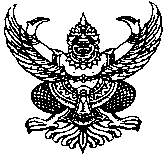                   บันทึกข้อความ